Museen in ganz Oberösterreich laden ein!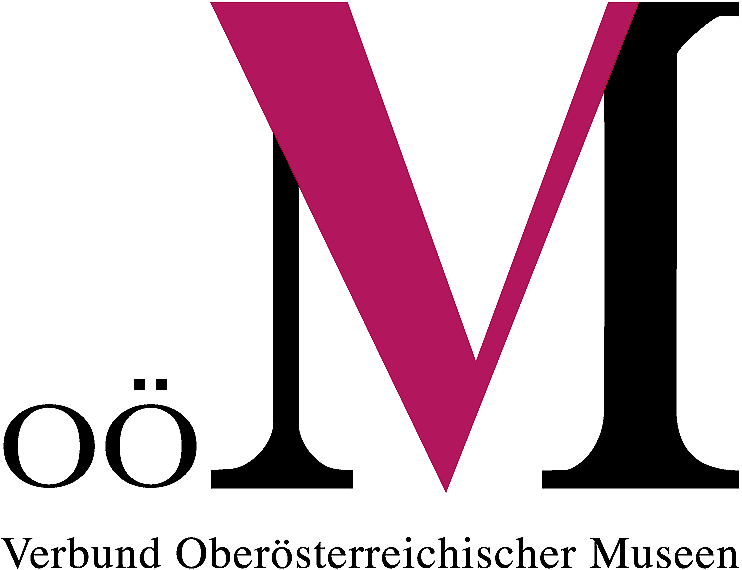 
Aktionswoche zum Internationalen MuseumstagMuseen im Traunviertel – Pyhrn-Eisenwurzen13. bis 21. Mai 2017			   						         Leonding, April 2017Bildinformationen 001: Am 13. und 20. Mai lädt das Museum Arbeitswelt zu Sonderführungen im Stollen der Erinnerung und am 18. Mai präsentiert Matthias Martin Becker seine neue Publikation "Automatisierung und Ausbeutung". Im Bild: Stollen der Erinnerung (c) Foto: Museum Arbeitswelt / Gestaltung: Bernhard Denkinger002: Vom 16.-19. Mai, jeweils um 18:00 Uhr, bietet das Österreichische Sattlermuseum Spezialführungen für VS-PädagogInnen. (c) Österreichisches Sattlermuseum003: Während der ganzen Aktionswoche können Sie kostenlos die Ausstellung "Raritäten aus dem Archiv" im Musikinstrumentenmuseum Schloss Kremsegg besuchen. (c) Michael Söllner004: Wie eine dörfliche Musikkapelle im 19. Jahrhundert klang, dieser Frage gehen die "Strebitzer" im Musikinstrumentenmuseum Schloss Kremsegg am 18. Mai um 19:00 Uhr nach. Die Besucher erwartet bei freiem Eintritt eine "Musiprob" mit Marschmusik, Trauer- und Festmusik sowie Unterhaltungsmusik, wie sie auch vor 140 Jahren stattfinden hätte können. (c) Michael Söllner005: Im Rahmen der OÖ Landesgartenschau findet am 20. Mai 2017 um 16:00 Uhr ein Konzert des  Wiener Horn-Ensembles Hausruck auf Schloss Kremsegg statt. (c) Musica Kremsmünster
006: Am 20. Mai ab 13:00 Uhr lädt Pettenbach zum „Tag der Kalligrafie“. In den Gasthäusern des Ortes bringen Kalligrafen ihre Kunst und Schriftart einem interessierten Publikum näher. Den Abschluss des Tages bildet um 17:00 Uhr ein Vortrag des italienischen Schriftkünstlers Giovanni de Facci. Foto: Das Schrift- und Heimatmuseum. (c) Schrift- und Heimatmuseum Bartlhaus
006: Kalligrafie von Loredana Zega. (c) Schrift- und Heimatmuseum Bartlhaus
_________________Alle Fotos stehen im Zuge der Veranstaltungsbewerbung honorarfrei zur Verfügung. Für Bilder in druckfähiger Auflösung und bei weiteren Bildwünschen wenden Sie sich bitte an Mag. Elisabeth Kreuzwieser: kreuzwieser@ooemuseumsverbund.at.Rückfragehinweis:Verbund Oberösterreichischer MuseenWelser Straße 204060 LeondingTel.: +43 (0)732/68 26 16E-Mail: office@ooemuseumsverbund.at  www.ooemuseumsverbund.at|www.ooegeschichte.at 	